Rochdale Pioneer Award 2013Nomination FormNOMINEENOMINEES’ ACHIEVEMENTS (please attached any relevant documents illustrating these)NOMINATING ORGANISATIONSIGNATURESThis form has to be submitted duly filled and accompanied with required documents by September 4th, 2013 to the following address: election.committee@ica.coop.Forms received after this date will not be considered.Rochdale Pioneers Award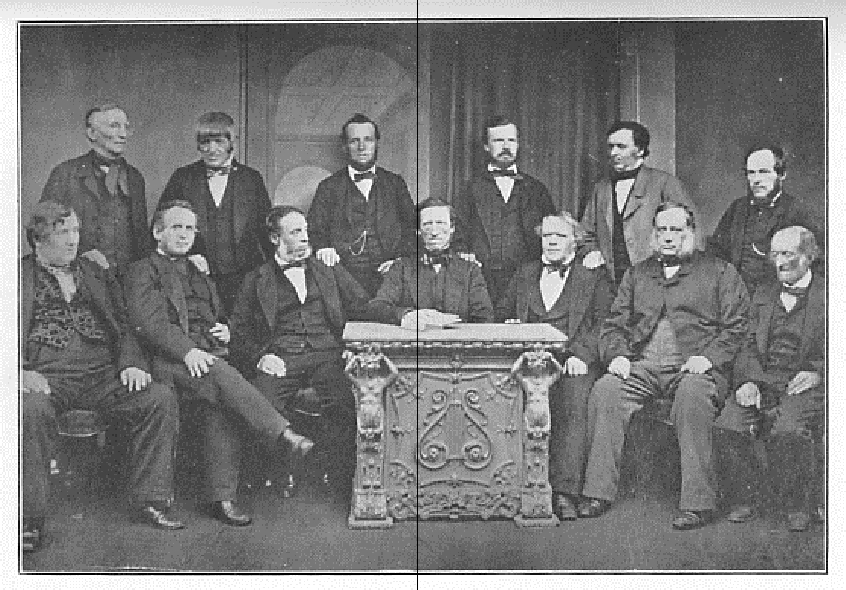 In 2000, the ICA Board established the Rochdale Pioneers Award.The purpose of this Award is to recognise a person or, under special circumstances aco-operative organisation, having contributed to innovative and financially sustainable co-operative activities that have significantly benefited their membership.Rochdale Pioneers Award laureates:2012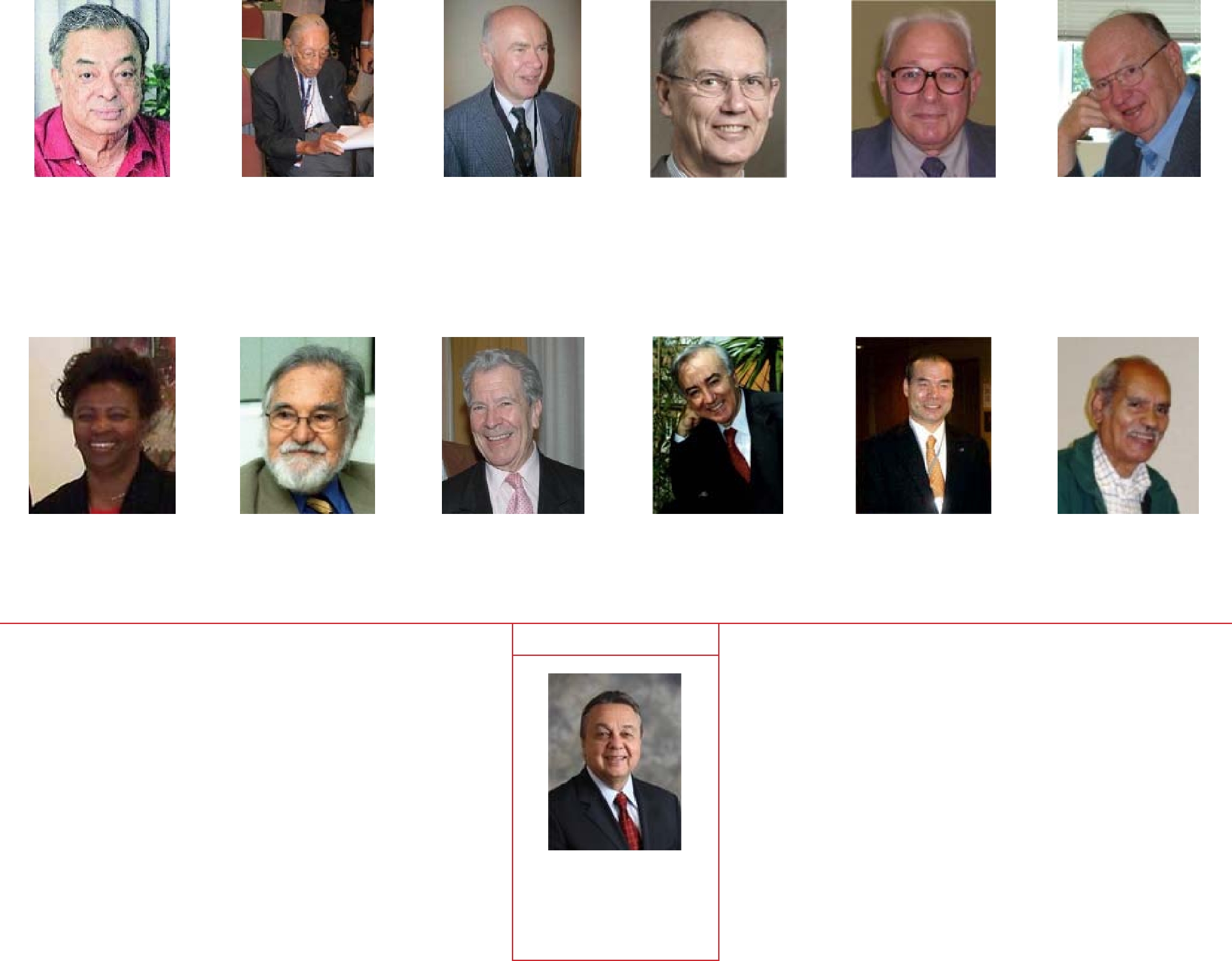 Full NamePosition/TitleOrganisationGenderNationalityBrief Biographical Note (maximum 100 words) - Please attach full Curriculum Vitae and photoBrief Biographical Note (maximum 100 words) - Please attach full Curriculum Vitae and photoBrief Biographical Note (maximum 100 words) - Please attach full Curriculum Vitae and photoBrief Biographical Note (maximum 100 words) - Please attach full Curriculum Vitae and photoBenefit to the global co-operative movementInnovationSustainabilityGender issues and concern for the communityOrganisation nameAddressTelFaxEmailNOMINATING ORGANISATIONNOMINATING ORGANISATIONNOMINEE CONTACT DETAILSNOMINEE CONTACT DETAILSSignatureFull addressName and title of signatoryTelDatee-mail2001200320032005Dr. VergheseFrancisco LuisLloydHansYehudahIanKurienJiménez ArcilaWilkinsonDahlbergPazMacPherson(India)(Colombia)(UK)(Sweden)(Israel)(Canada)200720092011EstherPr. Ungku A.FranciscoIvanoLeePr. FlorencioGicheruAzizCeballo HerreroB arberini1Jong-kooEguía Villaseñor(Kenya)(Malaysia)(Spain)(Italy)(Korea)(Mexico)H.E. RobertoRodrigues(Brazil)1:The ICA  Board has decided that the 2009 Rochdale Pioneer Award will be posthumously conferred to IvanoBarberini for his life-long contribution and legacy to the world co-operative movement.